The Lord ascendeth up on high     Hymnal 1982 no. 219       Melody: Ach Herr, du allerhöchster Gott        8 8 7. 8 8 7.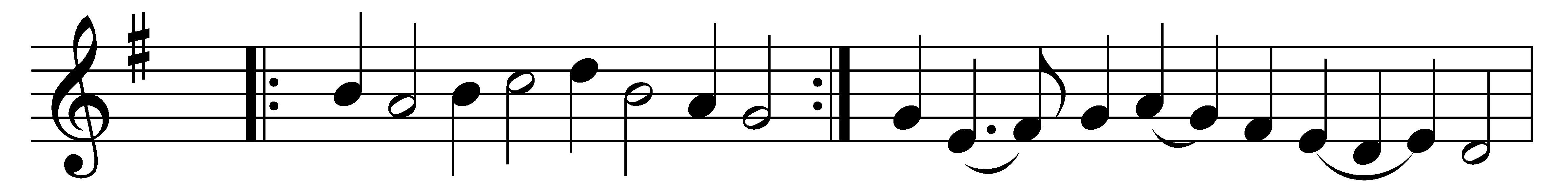 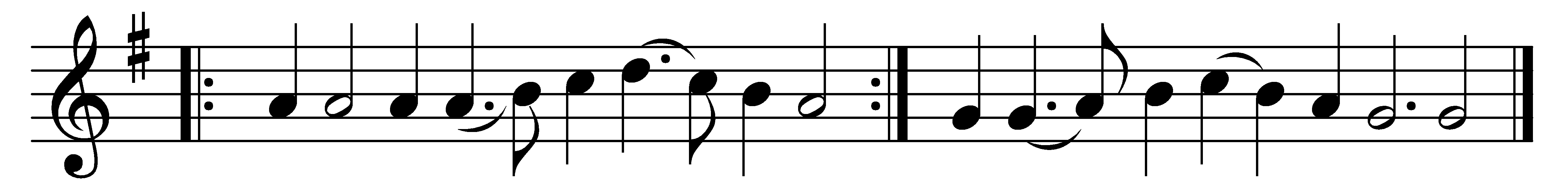 The Lord ascendeth up on high,the Lord hath triumphed gloriously,in power and might excelling;the grave and hell are captive led.Lo! he returns, our glorious Head,to his eternal dwelling.The heavens with joy receive their Lord,by saints, by angel hosts adored;O day of exultation!O earth, adore thy glorious King!His rising, his ascension singwith grateful adoration!Our great High Priest hath gone before,upon his Church his grace to pour;and still his love he giveth.O may our hearts to him ascend;may all within us upward tendto him who ever liveth!Words: Arthur Tozer Russell (1806-1874)Music: Michael Praetorius (1571-1621)